AGENDAKOOSKIA CITY COUNCILSPECIAL MEETINGJune 21, 20225:30 p.m. Call to Order Zech Hoffenreich – Riverview property restrictions Action ItemZech Hoffenreich – Set-Back application for construction of storage units on Riverview Property (611 Mill St.)  Action ItemJackie Richards – Set-Back Application for an addition onto the side of their house at 503 West St.   Action Item 2022/2023 Budget Workshop/Fee/Wage Schedule/ Utility Rates Action Item     6.    Adjourn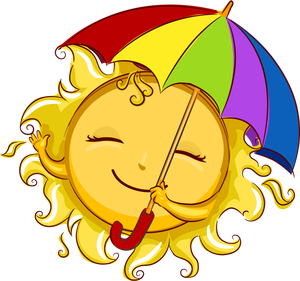 